В соответствии с пунктом 1 статьи 160.1 Бюджетного кодекса Российской Федерации и постановлением Правительства Российской Федерации от 23 июня 2016 года № 574 «Об общих требованиях к методике прогнозирования поступлений доходов в бюджеты бюджетной системы Российской Федерации», Администрация города Канаш Чувашской Республики постановляет:1. Внести в Методику прогнозирования поступлений доходов в бюджет города Канаш, главным администратором которых является администрация города Канаш Чувашской Республики, утвержденную постановлением администрации города Канаш Чувашской Республики от 17.03.2023г. №231 следующие изменения: а) дополнить пунктами 47, 48, 49 следующего содержания:«2. Настоящее постановление вступает в силу после его официального опубликования и распространяется на правоотношения, возникшие с 01 января 2023 года. 3. Контроль за исполнением настоящего постановления возложить на и.о. начальника финансового отдела администрации города Канаш Т.Е. Скворцову.  Чӑваш РеспубликинКАНАШ ХУЛААДМИНИСТРАЦИЙЕЙЫШАНУ____________ № ____Канаш хули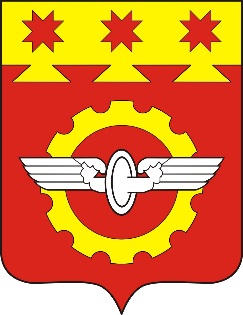 АДМИНИСТРАЦИЯГОРОДА КАНАШ                                                                                                                                     Чувашской РеспубликиПОСТАНОВЛЕНИЕ____________ № ____    г. КанашАДМИНИСТРАЦИЯГОРОДА КАНАШ                                                                                                                                     Чувашской РеспубликиПОСТАНОВЛЕНИЕ____________ № ____    г. Канаш47903Администрация города Канаш Чувашской Республики11610061040000140Платежи в целях возмещения убытков, причиненных уклонением от заключения с муниципальным органом городского округа (муниципальным казенным учреждением) муниципального контракта, а также иные денежные средства, подлежащие зачислению в бюджет городского округа за нарушение законодательства Российской Федерации о контрактной системе в сфере закупок товаров, работ, услуг для обеспечения государственных и муниципальных нужд (за исключением муниципального контракта, финансируемого за счет средств муниципального дорожного фонда)ХХДоходы имеют несистемный характер поступленийХ48903Администрация города Канаш Чувашской Республики11610062040000140Платежи в целях возмещения убытков, причиненных уклонением от заключения с муниципальным органом городского округа (муниципальным казенным учреждением) муниципального контракта, финансируемого за счет средств муниципального дорожного фонда, а также иные денежные средства, подлежащие зачислению в бюджет городского округа за нарушение законодательства Российской Федерации о контрактной системе в сфере закупок товаров, работ, услуг для обеспечения государственных и муниципальных нуждХХДоходы имеют несистемный характер поступленийХ49903Администрация города Канаш Чувашской Республики11109080040000120Плата, поступившая в рамках договора за предоставление права на размещение и эксплуатацию нестационарного торгового объекта, установку и эксплуатацию рекламных конструкций на землях или земельных участках, находящихся в собственности городских округов, и на землях или земельных участках, государственная собственность на которые не разграниченаПрямой расчетСП=СП1+СП2+СП3Сумма определяется на основании действующих договоров с учетом возможного изменения в планируемом периоде на основании заявленийСП-общая сумма поступлений, СП1, СП2, СП3–суммы каждого договора, определяющая поступление в прогнозируемом годуВрип главы города Н.И. Белов